 ГОДИШНА ОБЩИНСКА ПРОГРАМА ПО БДП Мерките в таблицата по-долу произтичат от Националната стратегия за БДП 2021-2030 г. и Плана за действие към нея и се отнасят за всички общини, поради което са предварително дефинирани и унифицирани. Те се приемат като мерки с постоянен характер и следва да се интегрират в дейността на общината текущо, без да се конкретизират на ниво програма (отчитат се обаче в конкретика на ниво доклад).Единствено мярка 19 Конкретни мерки за подобряване на пътната безопасност следва да се попълни от общината допълнително в конкретика. Конкретните мерки следва да се насочени към най-спешните нужди, изведени от установеното състояние на пътнотранспортната инфраструктура. Ако някоя от включените видове под мерки от мярка 19 не се планирана, се попълва „не се предвижда“. За целите на приемането на програмата от общинската комисия по БДП (ако има такава комисия) и утвърждаването ѝ от кмета на общината, същата се попълва, подписва от кмета и съхранява на хартиен носител по този образец.Данните по мярка 19 Конкретни мерки за подобряване на пътната безопасност се нанасят директно от общината в областната план-програма чрез електронна платформа във формат и срок, указани от ДАБДП, без да е необходимо да се изпраща програмата в секретариата на ОКБДП. 1. Администриране на дейността на Общинска комисия по БДП (съгласно изискванията на Закона за движението по пътищата – за общини над 30 000 души, както и за общини под 30 000 души, които са преценили да сформират такава комисия)2. Участие на общината чрез свой представител в дейността на областната комисия по БДП 3. Участие на общината чрез свои представители в обучения, организирани от ДАБДП4. Прождане на превантивни инициативи/кампании по БДП (с акцент върху превишената/несъобразена скорост, шофирането след употреба на алкохол, наркотични вещества и техните аналози, ползване на обезопасителни колани и системи за обезопасяване на деца, техническата изправност на МПС, поведение на участниците в движението и др.) самостоятелно или съвместно с други организации по повод 29 юни – националния ден на БДП, седмицата на мобилността, първи учебен ден и др. 5. Прилагане на комплекса от мерки по БДП спрямо общинските служители за предпазването им от ПТП при взаимодействие с пътната система съгласно разработената и изпратената от ДАБДП стандартизирана система от мерки (писмо на ДАБДП 01-104/17.07.2019 г.)6. Извършване на координация и взаимодействие между общината и ОДМВР за обследване, анализ, обозначаване, обезопасяване и наблюдение на участъци с повишен риск от ПТП  7. Извършване на координация и взаимодействие между общината и ОПУ за обезопасяване на участъци от републиканските пътища, преминаващи през населени места  8. Извършване на обходи и огледи за надграждане на документирана база данни за състоянието на пътната инфраструктура и нейната безопасност в общината9. Разработване и изпълнение на План за устойчива градска мобилност10. Прилагане на процедури за управление на пътната безопасност съгласно Закона за пътищата11. Разработване/актуализация и прилагане на Генерален план за организация на движението12. Извършване на дейности за обезопасяване на районите около училища, детски градини и ЦПЛР13. Предприемане на действия за актуализиране на организацията на движение с оглед безопасността14. Създаване на организация за текущо и своевременно информиране на участниците в движението за въведени ВОБД и други ограничения 15. Развитие на обществения транспорт16. Интегриране на аспекта на пътната безопасност във всички дейности по проектиране, строителство и поддържане на пътната инфраструктура  17. Осъществяване на текущ контрол по спазване на правилата за престой и паркиране на автомобили18. Участие в провеждане на съвместни учения на Единната спасителна система за реакция при ПТП 19. КОНРЕКТНИ МЕРКИ ЗА ПОДОБРЯВАНЕ НА ПЪТНАТА БЕЗОПАСНОСТ В ОБЩИНАТАКМЕТ: ………………………. /…………………….……./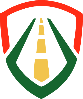 ДАБДПУниверсална Безопасна МобилностОБЩИНА………………..ГОДИНА………………..ОБЩИ МЕРКИ 19. КОНРЕКТНИ МЕРКИ ЗА ПОДОБРЯВАНЕ НА ПЪТНАТА БЕЗОПАСНОСТ В ОБЩИНАТА:19. КОНРЕКТНИ МЕРКИ ЗА ПОДОБРЯВАНЕ НА ПЪТНАТА БЕЗОПАСНОСТ В ОБЩИНАТА:19.1 Планирани дейности по настилки по платно за движение19.1 Планирани дейности по настилки по платно за движениеОбект 1       Частично/цялостно: .....................       Местоположение /населено място; улица/път/: ...................       Описание: ...................       Дължина или площ: ................... м или ................... кв.м       Прогнозна стойност: .....................Обект .....       Частично/цялостно: .....................       Местоположение /населено място; улица/път/: ...................       Описание: ...................       Дължина или площ: ................... м или ................... кв.м       Прогнозна стойност: ...................Oбщо по т. 19.1:Дължина: ................... м или Площ: ................... кв.мПрогнозна стойност: ...................19.2 Планирани дейности по тротоари и банкети 19.2 Планирани дейности по тротоари и банкети Обект 1       Частично/цялостно: .....................       Местоположение /населено място; улица/път/: ...................       Описание: ...................       Дължина или площ: ................... м или ................... кв.м       Прогнозна стойност: .....................Обект .....       Частично/цялостно: .....................       Местоположение /населено място; улица/път/: ...................       Описание: ...................       Дължина или площ: ................... м или ................... кв.м       Прогнозна стойност: ....................Oбщо по т. 19.2:Дължина: ................... м или Площ: ................... кв.мПрогнозна стойност: ...................19.3 Планирани дейности по сигнализиране с пътни знаци19.3 Планирани дейности по сигнализиране с пътни знациОбект 1       Местоположение /населено място; улица/път/: .....................       Описание: ...................       Брой знаци: .....................        Прогнозна стойност: .....................Обект .....       Местоположение /населено място; улица/път/: .....................       Описание: ...................       Брой знаци: .....................       Прогнозна стойност: .....................Oбщо по т. 19.3:Прогнозна стойност: ....................19.4 Планирани дейности по сигнализиране с пътна маркировка19.4 Планирани дейности по сигнализиране с пътна маркировкаОбект 1       Местоположение /населено място; улица/път/: ...................       Описание: ...................       Дължина или площ: ................... м или ................... кв.м       Прогнозна стойност: .....................Обект .....       Местоположение /населено място; улица/път/: ...................       Описание: ...................       Дължина или площ: ................... м или ................... кв.м       Прогнозна стойност: ....................Oбщо по т. 19.4:Дължина: ................... м или Площ: ................... кв.мПрогнозна стойност: ...................19.5 Планирани дейности по ограничителни системи за пътища/мантинели 19.5 Планирани дейности по ограничителни системи за пътища/мантинели Обект 1       Местоположение /населено място; улица/път/: ...................       Описание: ...................       Дължина: ................... м        Прогнозна стойност: .....................Обект .....       Местоположение /населено място; улица/път/: ...................       Описание: ...................       Дължина: ................... м        Прогнозна стойност: .....................Oбщо по т. 19.5:Дължина: ................... м Прогнозна стойност: ...................19.6 Планирани дейности по велосипедна инфраструктура 19.6 Планирани дейности по велосипедна инфраструктура Обект 1       Местоположение /населено място; улица/път/: ...................       Описание: ...................       Дължина или площ: ................... м или ................... кв.м       Прогнозна стойност: .....................Обект .....       Местоположение /населено място; улица/път/: ...................       Описание: ...................       Дължина или площ: ................... м или ................... кв.м       Прогнозна стойност: .....................Oбщо по т. 19.6:Дължина: ................... м или Площ: ................... кв.мПрогнозна стойност: ...................19.7 Планирано обезопасяване на спирки на обществения транспорт  19.7 Планирано обезопасяване на спирки на обществения транспорт  Обект 1       Местоположение /населено място; улица/път/: ...................       Описание: ...................       Брой спирки: ...................        Прогнозна стойност: .....................Обект .....       Местоположение /населено място; улица/път/: ...................       Описание: ...................       Брой спирки:: ...................        Прогнозна стойност: .....................Oбщо по т. 19.7:Брой спирки: ...................Прогнозна стойност: ...................19.8 Обезопасяване на пешеходни пътеки и изграждане на пешеходна инфраструктура19.8 Обезопасяване на пешеходни пътеки и изграждане на пешеходна инфраструктураОбект 1       Местоположение /населено място; улица/път/: ...................       Описание: ...................       Брой пътеки: ...................        Прогнозна стойност: .....................Обект .....       Местоположение /населено място; улица/път/: ...................       Описание: ...................       Брой пътеки: ...................        Прогнозна стойност: .....................Oбщо по т. 19.8:Брой пътеки: ................Прогнозна стойност: ...................19.9 Планирани мерки за успокояване на движението (кръгови кръстовища, изнесени тротоари, острови, изкуствени неравности, др.)19.9 Планирани мерки за успокояване на движението (кръгови кръстовища, изнесени тротоари, острови, изкуствени неравности, др.)Обект 1      Местоположение /населено място; улица/път/: ...................       Описание: ...................             Прогнозна стойност: ...................Обект .....      Местоположение /населено място; улица/път/: ...................       Описание: ...................             Прогнозна стойност: .................Oбщо по т. 19.9:Прогнозна стойност: ...................19.10 Планирано изграждане на нови улици/общински пътища19.10 Планирано изграждане на нови улици/общински пътищаОбект 1      Местоположение /населено място; улица/път/: ...................       Дължина: ................... м       Описание: ...................             Прогнозна стойност: ...................Обект .....      Местоположение /населено място; улица/път/: ...................       Дължина: ................... м       Описание: ...................             Прогнозна стойност: .................Oбщо по т. 19.10:Дължина: ................... м Прогнозна стойност: ...................19.11 Изграждане на пътища за извеждане на транзитния трафик19.11 Изграждане на пътища за извеждане на транзитния трафикОбект 1      Местоположение /населено място; улица/път/: ...................       Дължина: ................... м       Описание: ...................             Прогнозна стойност: ...................Обект .....      Местоположение /населено място; улица/път/: ...................       Дължина: ................... м       Описание: ...................             Прогнозна стойност: .................Oбщо по т. 19.11:Дължина: ................... м Прогнозна стойност: ...................19.12 Модернизация на обществения транспорт 19.12 Модернизация на обществения транспорт Обект 1      Местоположение /населено място/: ...................       Описание: ...................             Прогнозна стойност: ...................Обект .....      Местоположение /населено място/: ...................       Описание: ...................             Прогнозна стойност: .................Oбщо по т. 19.12:Прогнозна стойност: ...................19.13 Дейности по републикански пътища, преминаващи през населени места, на база сключено Споразумение между общината и АПИ19.13 Дейности по републикански пътища, преминаващи през населени места, на база сключено Споразумение между общината и АПИОбект 1      Местоположение /населено място/: ...................       Описание: ...................             Прогнозна стойност: ...................Обект .....      Местоположение /населено място/: ...................       Описание: ...................             Прогнозна стойност: .................Oбщо по т. 19.13:Прогнозна стойност: ...................19.14 Други мерки по преценка на Общината19.14 Други мерки по преценка на ОбщинатаОбект 1      Описание: ...................             Прогнозна стойност: ...................Обект .....      Описание: ...................             Прогнозна стойност: ...................Oбщо по т. 19.14:Прогнозна стойност: ...................